При поддержке Белоярской АЭС реконструировано педиатрическое отделение медсанчасти в городе Заречном Его реконструкция стала одним из мероприятий программы совершенствования качества и доступности медицинской помощи в городах расположения предприятий РосатомаВ городе Заречном Свердловской области (город-спутник Белоярской АЭС) после капитального ремонта с масштабной реконструкцией, выполненного при поддержке станции, торжественно открылось обновленное педиатрическое отделение МСЧ № 32 ФМБА России. В предыдущий раз оно ремонтировалось 10 лет назад.

В ходе реконструкции обновлены помещения площадью более 1000 квадратных метров. Организованы три потока для маленьких пациентов по видам медицинских мероприятий: теперь те, кто пришел на медосмотр, плановый врачебный прием или с признаками острого респираторного заболевания, не контактируют между собой. 

Сделаны дополнительные кабинеты для узкопрофильных специалистов: теперь детям не нужно путешествовать к ним по всему зданию поликлиники. Появилось удобное и красиво оформленное место ожидания приема. Улучшилась доступность для маломобильных пациентов.

«Атомная отрасль, развитие которой распланировано на столетие вперед, — это работа и призвание не только для современного поколения, но и для детей, внуков и правнуков. Поэтому мы заботимся о том, чтобы жители Заречного с детства обеспечивались высокими социальными стандартами, среди которых огромную роль играет полноценная, качественная и доступная медицинская помощь», — отметил директор Белоярской АЭС Иван Сидоров.

Справка:

Белоярская АЭС имени И. В. Курчатова (г. Заречный Свердловской области) вырабатывает около 16% электроэнергии от общего энергобаланса Свердловской области. На Белоярской АЭС эксплуатируются энергоблоки с реакторами на быстрых нейтронах с натриевым теплоносителем БН-600 (с 1980 года) и БН-800 (с 2015 года). Это крупнейшие в мире энергоблоки с реакторами на быстрых нейтронах. По показателям надежности и безопасности они входят в число лучших ядерных реакторов мира. Белоярская АЭС участвует в решении стратегической задачи атомной отрасли по освоению замкнутого ядерно-топливного цикла, который на сотни лет обеспечит топливом атомную энергетику, позволит повторно использовать отработавшее ядерное топливо и минимизировать радиоактивные отходы.

Правительство РФ и региональные власти в партнерстве с крупными российскими компаниями уделяют большое внимание росту качества жизни населения страны, развитию ключевой инфраструктуры. Эта деятельность включает в себя ускорение реализации национальных проектов, экологических инициатив. Как партнер государства в деле увеличения продолжительности и повышения качества жизни населения страны, Росатом и его компании принимают активное участие в этой работе.

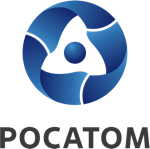 Медиацентр атомнойпромышленности
atommedia.onlineПресс-релиз07.02.24